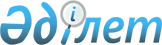 Қазақстан Республикасы Премьер-Министрінің 2009 жылғы 27 қазандағы № 151-ө өкіміне өзгерістер енгізу туралыҚазақстан Республикасы Премьер-Министрінің 2011 жылғы 25 маусымдағы № 84-ө Өкімі

      «Құқық қорғау және сот жүйелерін жаңғырту жөнінде ұсыныстар әзірлеу үшін жұмыс тобын құру туралы» Қазақстан Республикасы Премьер-Министрінің 2009 жылғы 27 қазандағы № 151-ө өкіміне мынадай өзгерістер енгізілсін:



      1-тармақта:



      жұмыс тобының құрамына мыналар енгізілсін:Бекназаров             - Қазақстан Республикасы Жоғарғы Сотының

Бектас Әбдіханұлы        Төрағасы (келісім бойынша),Дауылбаев              - Қазақстан Республикасының Бас прокуроры

Асхат Қайзоллаұлы        (келісім бойынша)

      көрсетілген құрамынан Мұсабек Тұрғынбекұлы Әлімбеков және Қайрат Әбдіразақұлы Мәми шығарылсын.      Премьер-Министр                            К. Мәсімов
					© 2012. Қазақстан Республикасы Әділет министрлігінің «Қазақстан Республикасының Заңнама және құқықтық ақпарат институты» ШЖҚ РМК
				